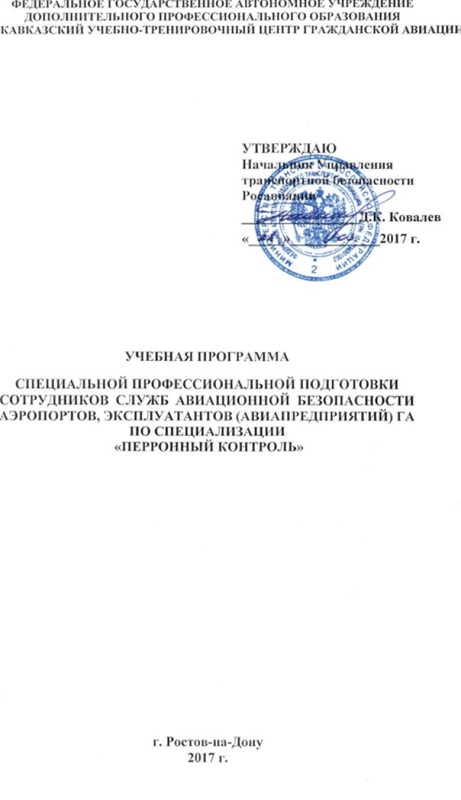 Срок обучения - 81 учебный час (11 рабочих дней)             Теоретическая подготовка - 62 учебных часов.              Практическая подготовка  - 18 учебных часов.             Приём экзаменов                 -  1 учебный час.4.УЧЕБНО-ТЕМАТИЧЕСКИЙ ПЛАН№№темНаименование разделов, темПрограмма специальной профессиональной подготовкиПрограмма специальной профессиональной подготовкиПрограмма специальной профессиональной подготовкиФормы контроля№№темНаименование разделов, темВсего часовВ том числеВ том числеФормы контроля№№темНаименование разделов, темлекциипрактзанят.Формы контроля1.1.1.2.1.3.1.4.Раздел 1.Введение в курс обучения.Цель, задачи и программа курсаСостояние авиационной безопасности в РФ и задачи САБ по ее обеспечению.Терроризм на воздушном транспорте.Борьба с терроризмом на воздушном транспорте.11431143собесед.собесед.собесед.Всего часов по разделу992.1.2.2.2.3.Раздел 2. Оружие, взрывоопасные предметы, опасные предметы и вещества, используемые в АНВ.Взрывоопасные предметы.Оружие.Опасные предметы и вещества.433433собесед.собесед.собесед.Всего часов по разделу10103.1.3.2.3.3.Раздел 3.Нормативно-правовая база авиационной безопасностиОсновные международные нормативно-правовые документы, регламентирующие  авиационную безопасность.Законодательные акты РФ и ведомственные нормативные документы по  авиационной безопасности.Планы и программы, разрабатываемые в аэропортах (авиакомпаниях), с целью противодействия АНВ644433211собесед.практ.собесед.практ.собесед.практ.Всего часов по разделу141044.1.4.2.4.3.4.4.4.5.4.6.Раздел 4. Авиационная безопасность при наземном обслуживании воздушных судов.Основные обязанности инспектора перронного контроля при наземном обслуживании ВС.Технология досмотра воздушных судов. Технические средства, применяемые САБ при работе на ВС и перроне.Основные места сокрытия ВУ, оружия, боеприпасов, опасных веществ и предметов. Методы их обнаружения при досмотре ВС. Действия подразделения перронного контроля в чрезвычайных ситуациях.Взаимодействие группы перронного контроля с правоохранительными органами и службами аэропорта.12186      443812      434      246211собесед.практ.собесед.практ.собесед.практ.собесед.практсобесед.собесед.практВсего часов по разделу4733145.1.Раздел 5.Итоговое занятие по курсуПрием экзаменов.11собесед.тестВсего часов по разделу11Итого учебных часов курса816219